Start typing here…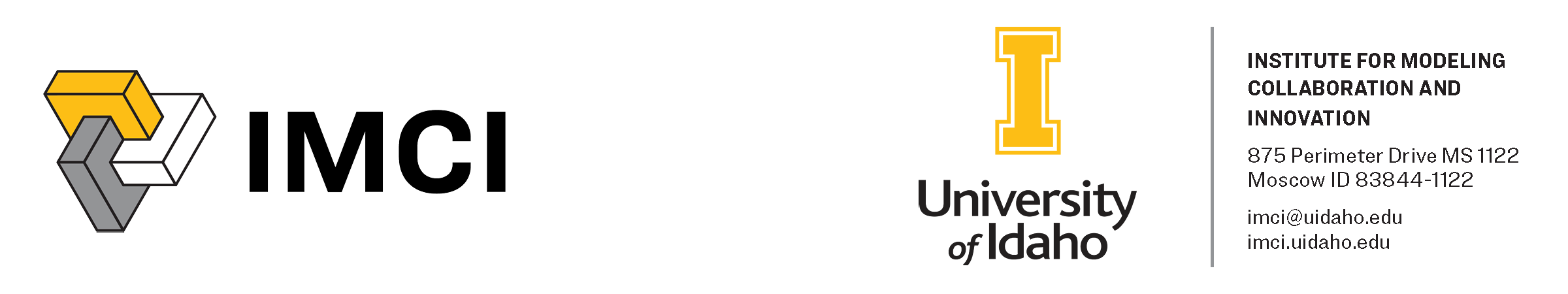 